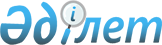 О внесении изменения в приказ Министра транспорта и коммуникаций Республики Казахстан от 11 марта 2013 года № 162 "Об организации движения автотранспортных средств по автомобильным дорогам общего пользования республиканского значения Республики Казахстан"Приказ Министра индустрии и инфраструктурного развития Республики Казахстан от 15 сентября 2021 года № 490. Зарегистрирован в Министерстве юстиции Республики Казахстан 17 сентября 2021 года № 24389
      ПРИКАЗЫВАЮ:
      1. Внести в приказ Министра транспорта и коммуникаций Республики Казахстан от 11 марта 2013 года № 162 "Об организации движения автотранспортных средств по автомобильным дорогам общего пользования республиканского значения Республики Казахстан" (зарегистрирован в Реестре государственной регистрации нормативных правовых актов № 8395) следующее изменение:
      преамбулу изложить в следующей редакции:
      "В соответствии со статьей 18 Закона Республики Казахстан "Об автомобильных дорогах" ПРИКАЗЫВАЮ:".
      2. Комитету автомобильных дорог Министерства индустрии и инфраструктурного развития Республики Казахстан в установленном законодательством порядке обеспечить:
      1) государственную регистрацию настоящего приказа в Министерстве юстиции Республики Казахстан;
      2) размещение настоящего приказа на интернет-ресурсе Министерства индустрии и инфраструктурного развития Республики Казахстан.
      3. Контроль за исполнением настоящего приказа возложить на курирующего вице-министра индустрии и инфраструктурного развития Республики Казахстан.
      4. Настоящий приказ вводится в действие по истечении десяти календарных дней после дня его первого официального опубликования.
      "СОГЛАСОВАН"
Министерство обороны
Республики Казахстан
      "СОГЛАСОВАН"
Министерство
по чрезвычайным ситуациям
Республики Казахстан
      "СОГЛАСОВАН"
Министерство внутренних дел
Республики Казахстан
					© 2012. РГП на ПХВ «Институт законодательства и правовой информации Республики Казахстан» Министерства юстиции Республики Казахстан
				
      Министр индустрии
и инфраструктурного развития
Республики Казахстан 

Б. Атамкулов
